National Advisory Board MeetingAGENDAWednesday 14th December, 2022Venue: VMGD Conference RoomVirtual Link: https://us02web.zoom.us/j/88497038415?pwd=TldtOTJJbUNHbG45ZkFvZFM1ajZpQT09
 9:00 to 12 Midday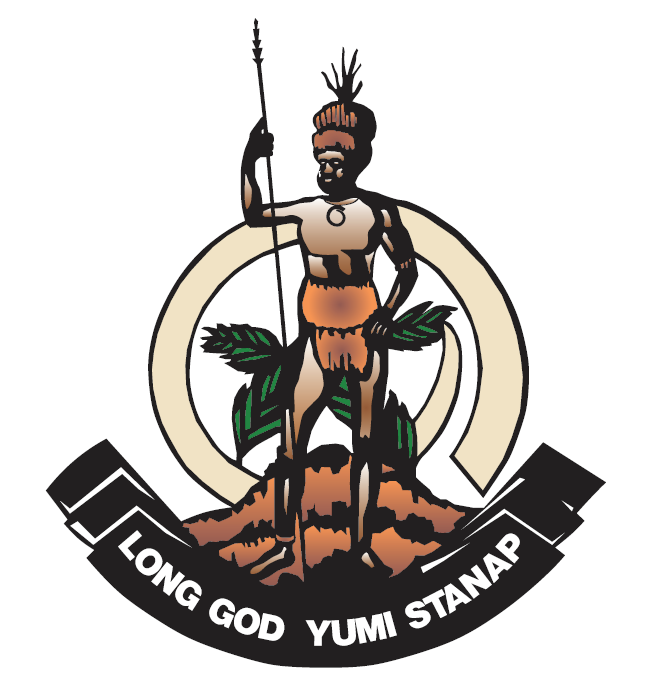 REPUBLIC OF VANUATUNATIONAL ADVISORY BOARD ON CLIMATE CHANGE AND DISASTER RISK REDUCTIONC/O Corporate Services UnitMinistry of Climate Change and Natural DisastersPrivate Mail Bag 9074, Port Vila Telephone: (678) 22068; Email: nab@vanuatu.gov.vu; Web: www.nab.vu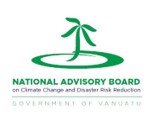 TimeSessionDocumentFacilitator/Presenter(s)9:00Welcome remarks/prayerAgenda items Chair9:05Projects Updates:Progress on the CLIPSSA PROJECTPpt (Virtual)Project Team/DoCC9:10NAB Project Screening Committee RecommendationsPptNAB Secretariat9:10Documents for Endorsement: Coast Move ProjectPptProject Team10:30Morning breakMorning breakMorning break10:45Projects Updates:COP27 Outcome ReportUNGA Resolution UpdatesPptPptUNFCCC Task Force Chair/Deputy Chair/DoFA/DoCC CD Project Manager/DoFA11:45Actions of previous NAB MeetingPptNAB Secretariat11:50Vote of thanks for year 2022Chair12:00AOB                   Meeting end – Lunch for everyone                    Meeting end – Lunch for everyone                    Meeting end – Lunch for everyone                    Meeting end – Lunch for everyone 